3 YAŞ MART AYI AYLIK PLAN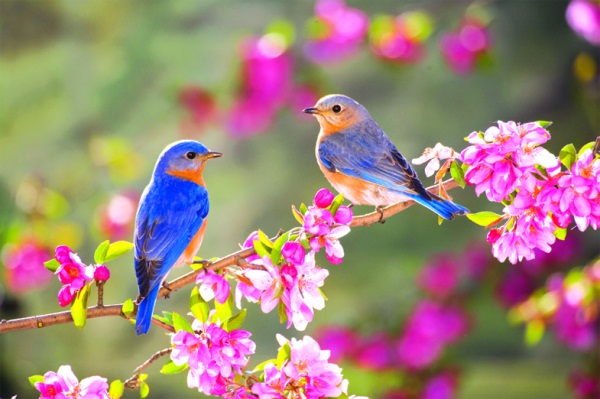 İLKBAHAR ŞARKISI Bahar geldi her taraf yemyeşil oldurenk renk açtı çiçekler mis gibi koktuşişman tırtıl kelebek oldu, uçtu uçtu çiçeğe konduilkbahar geldi ilkbahar geldicıvıl cıvıl çocuklar bahçede oynarpofuduk tavşan çok mutlu kırlarda zıplarkurbağalar hep vıraklar, arılar vız vız hep uçarlarilkbahar geldi, ilkbahar geldi                                        ERCAN MERTOĞLU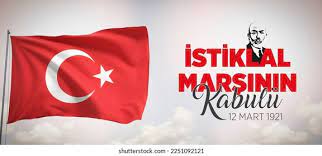 UYKUYA  VEDA ŞENLİĞİ (14 MART)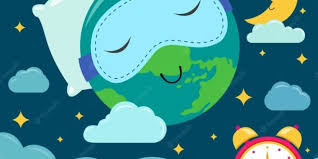 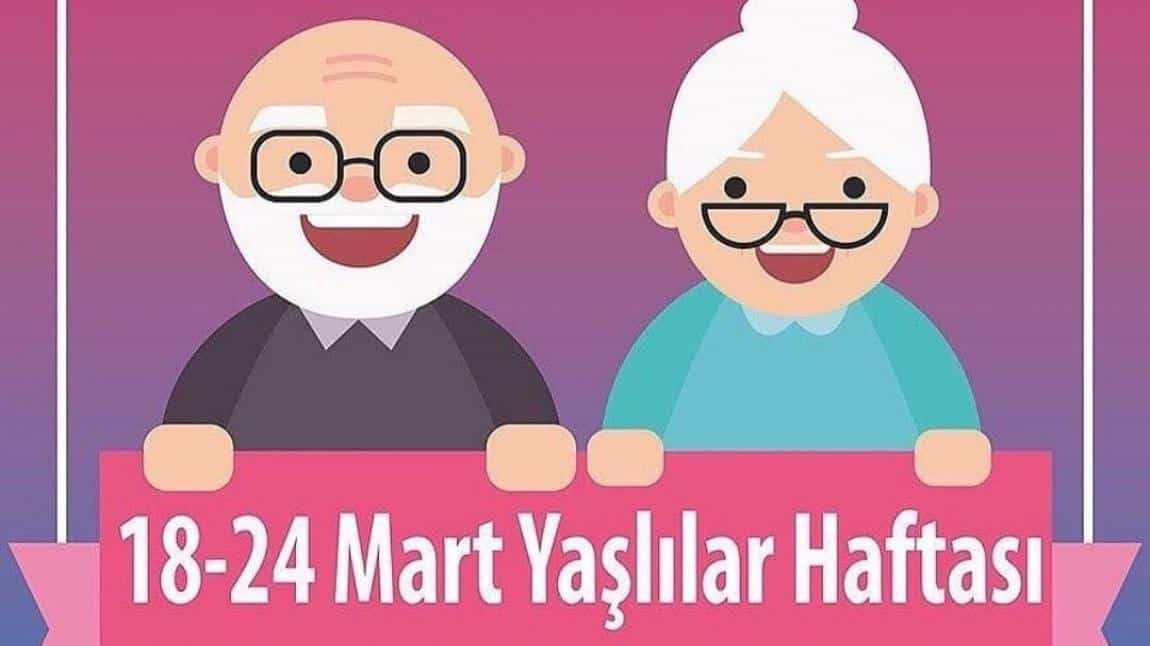 DEDEMİN GÖZLÜKLERİDedem uyurken (Uyuma öykünmesi yapılır)Gözlüklerini yitirmiş (Baş ve işaret parmaklarıyla gözlük yapılır)Aramış taramış (Sağa sola bakılır)Birde bakmış (Eller başın üstüne götürülür)Başının üstünde (Başın üzerinde gözlük yapılır)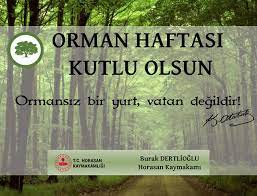 ORMANKestane, gürgen, palamut,Altı yaprak üstü bulut,Kestane, gürgen, palamut,Altı yaprak üstü bulut, Gel sen burada derdi unut,Orman ne  güzel, ne güzel.Gel sen burada derdi unut,Orman ne güzel, ne güzel. Dallar kolkola görünür,Yaprak yaprağa sürünür,Dallar kolkola görünür,Yaprak yaprağa sürünür, Kışın karlara bürünür,Orman ne güzel, ne güzelKışın karlara bürünür,Orman ne güzel, ne güzel.AĞAÇLAR (ROND ÇALIŞMASI)Ben bir ağacım, köklerimi yere saldımBen bir ağacım köklerimi yere saldımKuşlar konar üstüme, insanlar gölgemdeKuşlar konar üstüme, insanlar gölgemdeSağımda bir ağaç, solumda  da   bir ağaçSağımda bir ağaç, solumda da bir ağaçRüzgar sert esince tutunduk birbirimizeRüzgar sert esince tutunduk birbirimize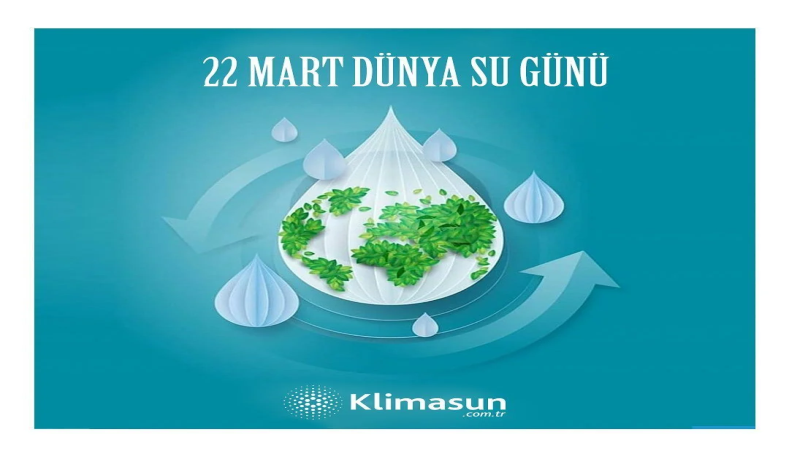 Parmak Oyunu Elini yıka        (El yıkama hareketi yapılır)Musluğu kapat  (Musluk çevirme hareketi yapılır)Yüzünü yıka       (Yüz yıkama hareketi yapılır)Musluğu kapat     (Musluk çevirme hareketi yapılır)Çevir çevir çevirMusluğu kapat   (Musluk çevirme hareketi hızla yapılır)İnsanlar susuz kalmamalı  (Su içme hareketi yapılır)Çiçekler hiç solmamalı. (İki elin parmakları açık konumdan yumruk konumuna getirilir)Kuşların sesleri her zaman duyulmalı   (Uçma taklidiyle birlikte cik cik diye ses çıkarılır)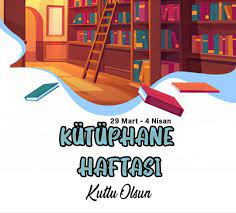 KİTAPLAR ŞARKISIRenkli fille tanıştım, balıklarla konuştumAstronotla gezerken aya yolculuk yaptım.Binlerce güzel dünya var büyük bir odada.Keşfetmek istiyorsan haydi gel katıl bana.Kitaplar kitaplar orda tüm kahramanlar.Bambaşka dünyalar kütüphanede yaşar.Kitaplar kitaplar orda tüm kahramanlar.Bambaşka dünyalar kütüphanede yaşar.DÜNYA TİYATRO GÜNÜ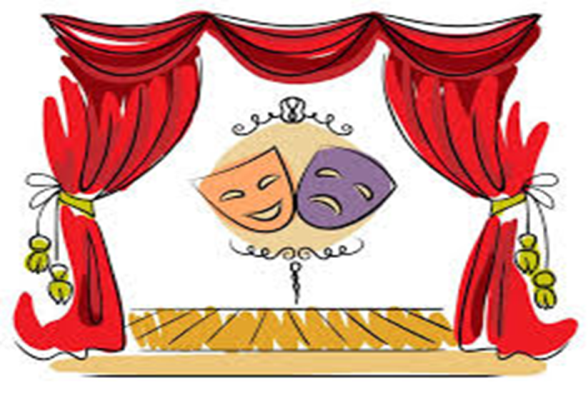 ORMAN HAYATTIR(Drama çalışması) ŞİİRAçılınca perdelerDolar bütün salonlar Büyüler seyirciyi Her zaman tiyatrolar.Kalem Tutma Becerisi •	El göz koordinasyonu kullanılarak boyama çalışmaları Makas Tutma Becerisi •	El göz koordinasyonu kullanılarak kağıt kesme çalışmaları Sanat Etkinliği•	Yırtma-yapıştırma •	Kesme katlama •	Baskı çalışmaları •	Grup çalışmaları Eğitici Oyunlar •	Eşleştirme •	Puzzle•	Eğitici kartlar Türkçe Dil Etkinliği •	Kukla gösterileriGeometrik Şekiller •	Kare – daire – üçgen Öz bakım becerileri •	Yardımsız kıyafet giyme•	Kazak katlamaKavramlar •	5 rakamı •	1 5 arası ritmik sayma •	Az - çok •	Alt – üst •	Gece - Gündüz•	Mutlu – üzgün •	Tatlı – tuzluYoğurma Maddeleri •	Kinetik Kum•	Oyun HamuruDeneyler•	Tat DeneyiMevsimler•	İlkbahar•	Renk •	 Yeşil- turuncu Hayvanlar•	Suda yaşayan canlılar•	Karada yaşayan canlılar•	Havada yaşayan canlılarÖĞRETMENLERTuğba GönülZeynep ÇavuşoğluZehra Sena NarmanlıZeynep Kayaoğlu